Warm-Up	Narrative Writing: Diary Entry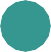 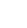 SlideVoice in Anne Frank’s DiaryVoice is the quality that makes an author’s writing	.Anne Frank’s diary has a strong sense of voice.She started to write the diary for herself but later hoped it would be after the war.Her diary includes many of the	– typical parts or rules – of a novel.She writes to an imaginary friend named Kitty, so her diary entries read like stories.SlideSlideSlideSummaryNarrative Writing: Diary Entry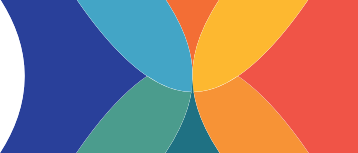 details that bring a text to life for the readertypical parts or rulesthe quality that makes an author's writing uniquethe way a person sees events